ПРОЕКТ                                                          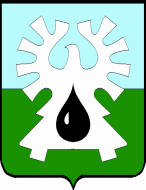 МУНИЦИПАЛЬНОЕ ОБРАЗОВАНИЕ ГОРОД УРАЙХАНТЫ-МАНСИЙСКИЙ АВТОНОМНЫЙ ОКРУГ-ЮГРА               ДУМА ГОРОДА УРАЙ                РЕШЕНИЕот 27 июня 2019 года                                                                     №  О плане работы Думы города Урай шестого созывана II полугодие 2019 года         В соответствии с пунктом 7 статьи 1  Регламента Думы города Урай Дума города Урай  решила:         1. Утвердить план работы  Думы города Урай шестого созыва на II полугодие 2019 года (приложение 1).         2. Утвердить план посещения объектов городской инфраструктуры  депутатами Думы города Урай шестого созыва на II полугодие 2019 года (приложение 2).     2.  Настоящее решение вступает в силу с момента подписания.     Председатель     Думы города Урай                                                 Г.П. Александрова                                                                                                                                                                    Приложение 1к решению Думы города Урайот 27 июня 2019 года № ___     План работыДумы города Урай шестого созывана II полугодие 2019 годаСЕНТЯБРЬОтчет об исполнении бюджета городского округа город Урай за I полугодие2019 года. О согласовании  частичной замены дотаций из регионального фонда финансовой поддержки муниципальных районов (городских округов) и регионального фонда финансовой поддержки поселений дополнительными нормативами отчислений от налога на доходы физических лиц на очередной 2020 год и на  плановый период 2021-2022 годов.       3. О внесении изменений в Правила землепользования и застройки муниципального образования городской округ город Урай.        4.  Предварительный отчет о выполнении работ по благоустройству на объекте «Благоустройство территории в районе пересечения ул.Узбекистанская, ул.Космонавтов, граничащая ж/д №71,72 мкр.1А» по решению постоянной комиссии Думы города Урай по нормотворчеству, вопросам городского развития и хозяйства.        5. О внесении изменений в Правила благоустройства территорий города Урай.О выполнении администрацией города Урай рекомендаций Думы города Урай:       1) от 26.06.2017 года;       2) от 20.09.2018 года;       3) от  14.02.2019 года;       4) от 28.02.2019 года;       5)  от 30.05.2019 года.ОКТЯБРЬ        1. О внесении изменений в Правила землепользования и застройки муниципального образования городской округ город Урай.          2.  О внесении изменений в бюджет городского округа  город Урай на 2019 год и на плановый период 2020 и   2021 годов.              3. Об организации безопасности дорожного движения на территории города Урай и  мерах, принимаемых к снижению аварийности и контролю  качества  автомобильных дорог города. (ОМВД РФ по г. Ураю)          4. О результатах проведения работ по ремонту городских дорог и тротуаров.          О планах администрации города Урай по реализации Национального проекта «Безопасные и качественные автомобильные дороги» на территории муниципального образования. (фракция ЕР)          5. О выполнении работ по благоустройству общественных и дворовых территорий в рамках муниципальной программы «Формирование комфортной городской среды муниципального образования город Урай» на 2018-2022 годы.                6. О деятельности администрации по введению персонифицированной системыдополнительного образования в учреждениях культуры и спорта.  (фракция ЕР)НОЯБРЬ     1. Отчет об исполнении бюджета городского округа город Урай за 9 месяцев 2019 года.2. Итоги проведения работ по подготовке объектов жилищно-коммунального хозяйства к осенне-зимнему периоду 2019-2020 годов (с учетом рекомендации Думы городам  от 22.11.2018 года).         3.  О планах администрации города Урай по реализации Национального проекта «Образование» на территории муниципального образования. (фракция ЕР)         4.  О планах администрации города Урай по реализации Национального проекта «Жилье и городская среда» на территории муниципального образования. (фракция ЕР)         5.  О планах администрации города Урай по реализации Национального проекта «Здравоохранение» на территории муниципального образования. (фракция ЕР) ДЕКАБРЬ       1. О бюджете городского округа город Урай на 2020 год и плановый период 2021 -2022 годы.       2.  О внесении изменений в бюджет городского округа  город Урай на 2019 год и на плановый период 2020 и   2021 годов.            3. О выполнении рекомендации Думы города Урай от 28.02.2019 года «Об организации и осуществлении мероприятий по отлову  и содержанию  бездомных животных».       4. О планах администрации города Урай по реализации Национального проекта «Культура» на территории муниципального образования. (фракция ЕР)       5. О планах администрации города Урай по реализации Национального проекта «Малый бизнес и поддержка индивидуальной предпринимательской инициативы» на территории муниципального образования. (фракция ЕР)Приложение 2к решению Думы города Урайот 27 июня 2019 года № ___Планпосещения объектов городской инфраструктуры  депутатами Думы города Урай шестого созыва на II полугодие 2019 годаСЕНТЯБРЬКладбища №№1,2,2АМУП «Дорожник».МУП «Водоканал».Все образовательные учреждения города (встреча с директорами учреждений).Площадь «Планета звезд», Аллея Славы, площадь Первооткрывателей, набережная (состояние прибрежной части).ОКТЯБРЬКультурно- исторический центр.НОЯБРЬОбъекты ЖКХ (подготовка к зиме)